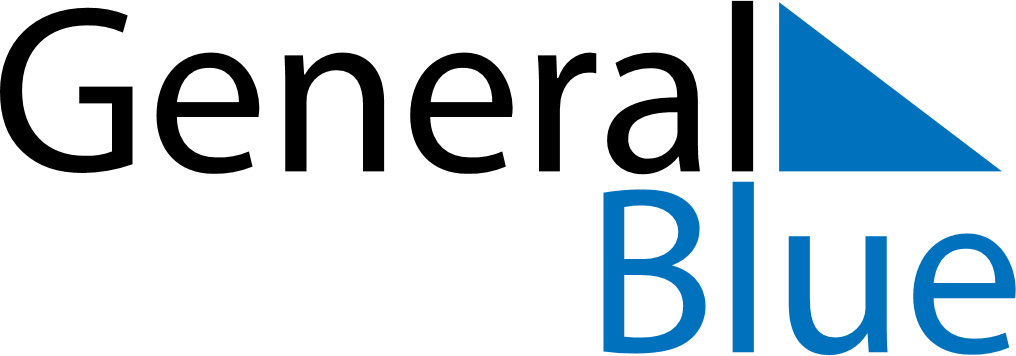 September 2022September 2022September 2022EcuadorEcuadorMondayTuesdayWednesdayThursdayFridaySaturdaySunday1234567891011Independence of Guayaquil12131415161718192021222324252627282930